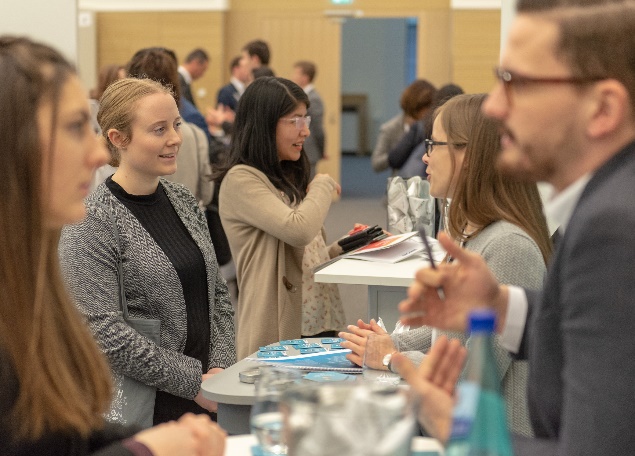 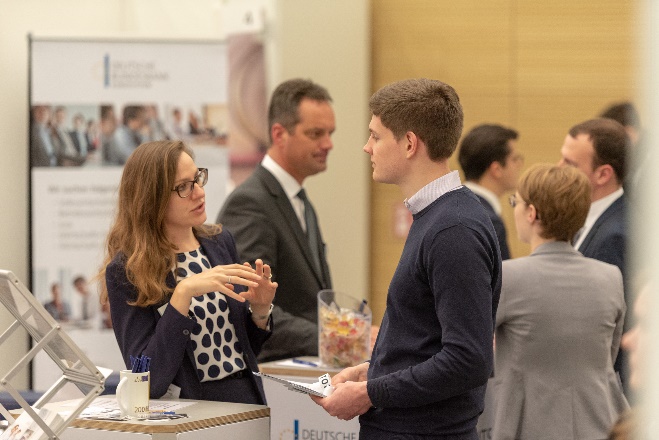 „meet@h_da“: mit Lidl, Telekom und Co. den Berufseinstieg planenKarrieremesse am 19. und 20. November 2019 in Darmstadt – Berufliches Networking für Studierende, Absolventinnen und Absolventen – rund 120 Unternehmen aus verschiedenen Branchen – Eintritt frei
Frankfurt, 5. November 2019. Studierende, Absolventen und Young Professionals aufgepasst: Am Dienstag, den 19. November 2019 startet in Darmstadt die Recruiting-Messe „meet@h_da“. Auf dem Campus der Hochschule Darmstadt, im Messezelt Schöfferstraße 3, informieren rund 120 regionale und internationale Unternehmen über Möglichkeiten des Karriereeinstiegs – vom Praktikum über die Trainee-Stelle bis hin zur Festanstellung. Jeweils von 10 bis 16 Uhr präsentieren sich pro Tag mehr als 60 Aussteller, darunter die Deutsche Telekom, Procter & Gamble, die Software AG, der Rhein-Main Verkehrsverbund, die Landesbetriebe Bau und Immobilien Hessen sowie Hottinger Baldwin Messtechnik.Für Susanne Glück, Geschäftsführerin der IQB Career Services, die gemeinsam mit dem Career Service der Hochschule die Messe organsiert, stellt die hochschuleigene Veranstaltung die ideale Plattform für den Karrierestart dar: „Die Unternehmen, die sich auf der ‚meet@h_da‘ präsentieren, sind sehr vielseitig: Vom Handel über den Software-Konzern bis hin zur Unternehmensberatung vertreten sie viele verschiedene Branchen. Hier findet jeder die richtigen Kontakte für den gelungenen Karriereeinstieg, egal in welcher Ausbildungsphase.“Umfangreiches Programm für beste KarriereoptionenInteressierte können sich im Vorfeld der Messe optimal auf den Besuch vorbereiten und an kostenlosen Bewerbungstrainings und Workshops teilnehmen und sich so professionelle Tipps für die Bewerbung holen. Wer bereits vor der Veranstaltung einen Gesprächstermin bei einem Wunscharbeitgeber vereinbaren möchte, legt dazu ganz einfach ein Kurzprofil im Karriereportal www.iqb.de/karriereportal an. Das komplette Angebot rund um die Messe und mehr Informationen zur „meet@h_da“ finden Interessierte unter www.h-da.de/career.Zeichen inkl. Leerzeichen ohne Überschrift: 1.782Keywords: Karriere – Messe – Jobmesse – Hochschule Darmstadt – Darmstadt – Beruf – Praktikum – Trainee – Bewerbung – meet@h_da – Studium – IQB Career ServicesÜber die IQBDie IQB Career Services GmbH mit Sitz in Frankfurt am Main wurde 1996 gegründet und ist heute einer der führenden Recruiting-Dienstleister für Akademikerinnen und Akademiker in Deutschland. Sie veranstaltet jedes Jahr rund 30 Karrieremessen und bietet damit Studierenden, Absolventen und Unternehmen eine Plattform zum persönlichen Kennenlernen und Netzwerken. Neben branchenübergreifenden Firmenkontaktmessen, die direkt auf dem Campus der Partnerhochschulen stattfinden, organisiert die IQB auch spezifische Karrieremessen für Juristen (JURAcon), Wirtschaftswissenschaftler und Ingenieure (JOBcon) in verschiedenen deutschen Städten. Mehr auf www.iqb.de.